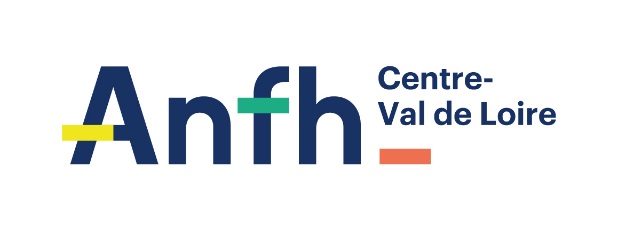 FORMATIONS DIPLOMANTES ET QUALIFIANTESDANS LE CADE DES ETUDES PROMOTIONNELLESLes diplômes et certificats du secteur sanitaire et social acquis en fin d'études promotionnelles par les agents relevant des établissements énumérés à l'article 2 de la loi du 9 janvier 1986 susvisée sont les suivants :Diplôme d'Etat d'auxiliaire de puériculture ;Diplôme d'Etat d'aide-soignant ;Diplôme d'Etat d'infirmier ;Diplôme d'Etat de sage-femme ;Diplôme d'Etat de masseur-kinésithérapeute ;Diplôme d'Etat d'ergothérapeute ;Diplôme d'Etat de psychomotricien ;Diplôme d'Etat de pédicure-podologue ;Diplôme d'Etat de manipulateur d'électroradiologie médicale ;Diplôme d'Etat de technicien en analyses biomédicales ;Diplôme d'Etat de puéricultrice ;Diplôme d'Etat d'infirmier anesthésiste ;Diplôme d'Etat d'infirmier de bloc opératoire ;Diplôme d'Etat d'infirmier en pratique avancée ;Diplôme de cadre de santé ;Diplôme d'Etat d'accompagnant éducatif et social ;Diplôme d'Etat d'assistant de service social ;Diplôme d'Etat de moniteur-éducateur ;Diplôme d'Etat d'éducateur technique spécialisé ;Diplôme d'Etat d'éducateur spécialisé ;Diplôme d'Etat de la jeunesse, de l'éducation populaire et du sport ;Diplôme d'Etat d'éducateur de jeunes enfants ;Diplôme d'Etat de conseiller en économie sociale et familiale ;Diplôme de préparateur en pharmacie hospitalière ;Diplôme d'assistant de régulation médicale – Nouveau septembre 2019Brevet professionnel de la jeunesse, de l'éducation populaire et du sport - BEATEP ;Brevet d'Etat d'animateur technicien de la jeunesse et de l'éducation populaire- BEPJEPS ;Certificat d'aptitude aux fonctions d'encadrement et de responsable d'unité d'intervention sociale-CAFERUISCertificat de capacité d'orthophoniste ;Certificat de capacité d'orthoptiste ;